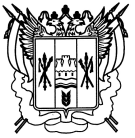 Российская ФедерацияРостовская областьЗаветинский районмуниципальное образование «Киселевское сельское поселение»Администрация Киселевского сельского поселенияПостановление№ 10716.12.2019                                                                                                  с. Киселевка              В соответствии с Градостроительным кодексом Российской Федерации от 29.12.2004 № 190-ФЗ, Федеральным законом от 06.10.2003 № 131-ФЗ «Об общих принципах организации местного самоуправления в Российской Федерации», постановлением Правительства Российской Федерации от 01.10.2015 № 1050  «Об утверждении требований к программам комплексного развития социальной инфраструктуры поселений, городских округов», Уставом муниципального образования «Киселевское сельское поселение» и в целях обеспечения устойчивого и эфективого развития социальной инфраструктуры сельского поселения ПОСТАНОВЛЯЮ:         1.  Утвердить Программу комплексного развития социальной инфраструктуры Киселевского сельского поселения Заветинского района Ростовской области до 2031 года согласно приложению.        2. Настоящее постановление вступает в силу со дня его официального обнародования.        3. Контроль за выполнением настоящего постановления оставляю за собой.   Глава Администрации    Киселевского сельского поселения                                                          Л.И.ПараваеваПриложениек постановлению АдминистрацииКиселевского сельского поселения№ 107 от 16.12. 2019 г.УТВЕРЖДАЮ:Глава АдминистрацииКиселевского сельского поселения__________ Л.И. Параваева«___» ___________ 2019 г.ПРОГРАММА КОМПЛЕКСНОГО РАЗВИТИЯ
СОЦИАЛЬНОЙ ИНФРАСТРУКТУРЫ
КИСЕЛЕВСКОГО СЕЛЬСКОГО ПОСЕЛЕНИЯ 
ДО 2031  ГОДА2019 годО уверждении Программы Комплексного  развития  социальной инфраструктуры  Киселевского сельского поселения Заветинского района  Ростовской  области 